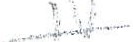 PRESIDENCIA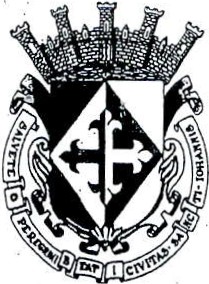 O 7  DIC.  2015RECIBIDOOficio Núm.· ---------­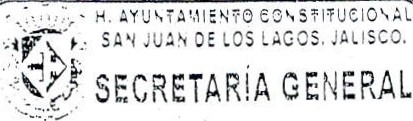 Asunto :-----------H. Ay untamiento   Constitucional San Juan de los Lagos,Jal.PR E SEN TEH. AYUNTAMIENTO CONSTITUCIONALDictamen Proyecto de Egresos 2016.Comisiones Edilicias de Hacienda y PresupuestoSiendo las 12:00 horas de la tarde del viernes 4 ·de diciembre del 2015, en la sala de Cabildo de la Presidencia Municipal de Sa n J uan de los Lagos, Jalisco; tuvo lugar la reunión de tra bajo convocada por las Comisiones de Hacienda y Presupuesto, al t érmino de la Ses ión Ordina ria . de Cabildo el pasado 26 de noviem bre del presente año, con los regidores y regidoras de la a ctua l administración; para analizar, est udiar y en su caso modificar la iniciativa del Proyecto de Pr supuesto de Egresos para el ejercicio fiscal 2016; así mismo, junto con la convoca toria, se entrega a los regidores un informe previo de manera digita l pa ra que hagan de su conocimiento la situación en la que se realizara n los trabajos de las comis iones referidas y da r cumplimiento. en tiempo y forma según lo estipula do por los a rtículos: 40, 43, 45, 46, 47, 49, 63 Y 87, 163, 164 y 165 de l reglamento del H. Ayuntamien to de San Juan de los Lagos y los art. 37, 54 y 79 de  la Ley de Gobierno y la Admin istración Pública Municipa l de l estado de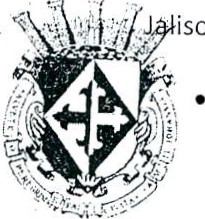 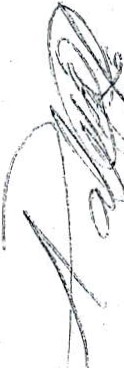 o ; a lo que acudieron los siguientes funciona rios: ..••H. AYUNTAMIENTOCONSTITUC IONA LSINDICATURASAN JUAN DE LOS LAGOi.JALISCO.••••••Lic.  Pablo  Esteba n  Gonzá lez  Ramírez,  Regidor  y  Síndico  Municipal, titular  de  laComisión dé Presupuesto.LAE. José Guadalupe Bueno Ma rtínez, Regidor titular de la Com isión de Hacienda .Lic. lrma Leticia Reynoso Navar ro, Regidora Municipal.Lic. Jess ica Elizabet h Padilla de Luna, Regidora Municipal.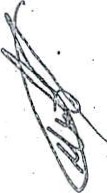 C. Ruth Arcelia G utiérrez Martín, Regidora  Municipal.C. Á ngel Hernández Campos, Regidor Municipal. C: Benjamín Atilano Escoto, Regido r Munic ipal. Dr. Antonio Gallardo Álva rez, Regidor Municipal.Dr. Flavio Alejandro de Anda de Anda, Regidor Municipal.C. José A ntonio Guillen A rguelles, Regidor Municipal.LCPF. Rafael Padilla Rougon, Secretar io Genera l del Ayuntam iento .LCP . Sixto A lejandro Vi llalobos Cruz, Encargado' de la Hacienda  Pública Municipal.LCP. José  Mart ínez  González, Auxilia r de la Hacienda Municipal,Inicia la sesión de trabajo de las Comisiones de Presupuesto y Hacienda con la intervención del L.C.P. Sixto Alejand ro V illalobos Cruz, Encargado de la Hacienda  Pública Municipal y delL.C.P. José Mar'tínez Gonzá lez, Aux iliar de la Hacienda Municipal, haciendo mención que el presupuesto de egresos está elaborado en base CERO, así como en el plan de desarrollo municipal, enma rcando los objetivos que hay mismo se ·describen y delimitando en áreas el presupuesto 2016.CALLE SIMÓN HERNÁN DEZ No. lCOL. CENT R O SAN J UA N DE LOS LAG OS, JALISCO . C.P. 47000 TE L. DIR ECTO 785 1456. TELS. (395) 785 0001 1785 50601 785 00781 785 01181725 2840Oficio  Núm.:·...----------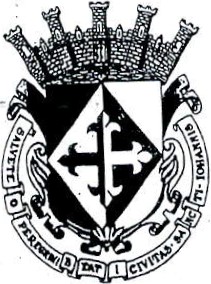 Asunto:	_	_PRESIDEN,.	-	·	.UNTAMI'ÉWtb la palabra  el Regido r Municipal Dr.   Flavio Alejandro de Anda  y cuestiona  si en laCONSTI100 IDI!iiA logro a lgún ahorro en comparació n a la administración pasada, el Asesor de la Teso rería responde que actua lmente en los pagos de nomina de los trabajadores de confianza y de algunos ot ros más se ha logrado un ahorro del 10%, y con la actualización anual, solo se aumentara el 3% mínimo a los sa larios, teniendo aun así un ahorro presupuesta! en el Capítulo 1000 para el 2016 del 7% en los gastos que representa el pago de nomina.A la postre, el regidor Dr. Antonio Gallardo pregunta si se tiene contemp lado en el presupuesto del 2016 aumento de gastos en nomina por nuevas contrataciones de personal del Ayuntam iento;e ipso facto, el Regidor Municipal C. Antonio Guillen, también pregunta si hay puestos vacantes y a cuanto redujo la nomina a comparación de la administración pasada; a lo que el Teso rero Municipal, su Auxil iar de la Hacienda Municipal y el Secretario General hicieron uso de la voz para responder e informar que no se tiene contemplado un aumento de nomina para el 2016, y que si hay algunos .puestos vacantes originados por renuncias, finiquitos, jubi laciones y defunciones del personal.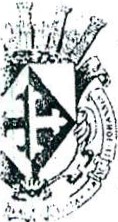 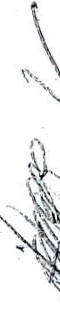 NTAMIENTOr!TUCIONAL·CATURADE LOS lAGOS,/AliSCO.Se hace la comparativa de que se logro reducir el gasto de nomina para el ejercicio del 2016, ya que el má imo de personal registrado en la ad ministración pasada, fue de alrededor de 800 personas, contrastando con las 614 personas que a ctualment e se  encuentran trabajando  más 43 adultos mayores que cobran su jubilación y 28 elementos de la fuerza  únicaal servicio del Estado que cobran por el Ayuntam iento, teniendo un gasto tota l de nomina de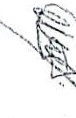 Jcerca de 77 millones de pesos actua lmente.Refiriéndose a esto último, varios de los regidores presentes hacen mención al gasto que representa para el Ayuntam iento tener a 28 elementos de Seguridad Pública a cargo del erario del Municipio, y que presten su servicio al Estado, fuera del Municipio; el Sindico Municipal responde que. el Ayuntamiento está pagando el sueldo de estos elementos por un acuerdo que suscribió el pasado Presidente Municipal con el Gobernador del Estado, y que se rea lizara un estudio y valorización para revocar el Acuerdo de Cabildo y evitar un gasto innecesario e injusto para el Municipio.Antes de fina lizar con la sesión de las comisiones, el Tesorero Municipal toma la palabra y haciendo referencia al aumento del mínimo del 3% a los salarios de los trabajadores, se refirió expresamente al gasto de nomina del área de seguridad  pública, aclarando que en esta área , no habrá tal aumento para el ejercicio  2016  debido  a  que  el  último  periodo  de  la administració n anterior, les otorgo un aumento del mas del 6% en sus salarios exclusivamente .SAN JUAN DE LOS LAGOS, JALISCO . C.P. 47000CALLE SIMÓN HER NÁ NDEZ No. 1COL. CE NT;0 11785 50601785 0078 1785 01181725 2840TEL. DIRECTO 785 1456· TELS. (395) 785Oficio  Núm::·_----------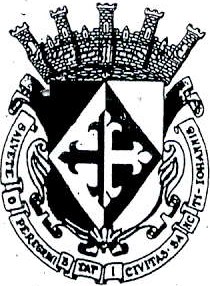 Asunto: --------	---PRESIDENCIAH.AY UNTA MIENTOCONSTITUCIONA L	.Los mismos funcionarios anteriormente citados, hacen revista y mención a t odos los presentes, de la co nformación del presupuesto, las partidas presupuestarias, las cantidades y valores asignados a ca da rubro de la administración; se hace del conoc imiento de los presentes, cuánto dinero será asignado a cada área,  para cub rir nomina, aguinaldos, insumas,Y demás materia l así como otros gastos necesarios para el func io nam iento adecuado de lasdiversas oficinas del ayuntamie nto .Se hace refer.encia a que los va lores que se están tomando para la elaboración del presupues to 2016 son variables y estimativos en a lgunas partidas y que podrían · sufr ir modificaciones  dent ro  de.  los  primeros  meses de l ejercicio  2016,  ya  que  a  la  fecha  de  la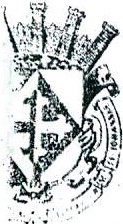 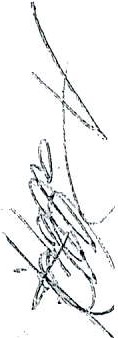 elaboración de l Presente Proyecto de Egresos 2016, no se tenía actualizada la cuenta pública, teniendo un desfase por más de·9 meses.TM·liENTO,·ITUCIONALiCATURAAc t o seguido,el Secretar io Genera l, el Tesorero Municipa l y el Regidor Dr. Flavio Alejandro de Anda, hacen mención y preguntas sobre las ADEFAS de la . administración pasada, cuestionando si se tiene contemplado el gasto que representa el tal de la deuda dentro del presupuesto 2016,· a lo que ·el Sindico Municipa l toma la pa labra y responde que se hará unarevisión y valo rización por proveedor, para después va lidarla por el pleno del cabildo para su pago, financiamiento o rechazo.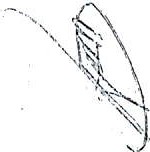 .'A LISCO.                   Se menciona también sobre la situación de varias multas y adeudos a l SAT que .suman más de 18 millones de pesos y que a fectara de una u otra forma a l presupuesto y e l ejercicio financiero de l 2016, por lo que el Sindico Municipal y el Tesorero Municipal responden sobre las posibles so luciones a toma r para negociar, cance lar o pagar dicho cargo y afectar en meno rmedida posible al municipio por malos manej os de la administración pasada.Posteriormente, el Regidor Municipal C. Ángel Hernández, toma la pa labra y hace mención a que las cantidades de nomina de todos los func ionarios y servidores del Ayun ta miento está n plasmados de  manera  neta en el presupuesto , sin descontar  aun  los debidos impuestos yretenciones, a lo que e l Tesorero Municipal toma la palabra para responder, y menciona quepara no caer en el mismo error de otras administraciones y evitar más multas por el impago delas retenciones a los salario , estos mismos serán deb idamente timbrados  a l momento hacersepagaderos,  como  lo  marca  la  ley,  pera  poder  después  pedir  su  devo lución  a  favo r  delMunicipio, para  ello  la  Tesorería   Municipa l deberá  de  dar  de  alta  fiscalmente  a  todo s  los e mpleados  de  nomina  del ayuntam iento.,·DE LOS LAGOS JA LISCO. C.P. 47000 CALL E .SIMÓN HER NÁ NDEZ No . lCO L. CENTR 01/S	5J :a/ 785 0078/78,5 0118/725  2840TEL. DIRECTO 785 1456. TELS. (395 ) 785 000Oficio  Núm.·:_----------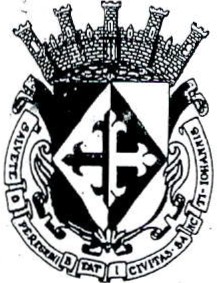 Asunto:	_PRESIDENCIAH.AYUNTAM 'hsar por terminada la sesión de trabajo de las comis io nes de Hacienda y Pres upuesto, CONS1JFUélONJAt.de la Hacienda Municipal y el Síndico Municipa l, hacen e ntrega de l proyecto final de l presupuesto de egresos 2016 a todos los regidores presentes por medio del CD quedando untota l de  $ 177,835,613.00  (Ciento  setenta  y  siete  millones  ochocientos  treinta  y  cinco  milseiscientos trece peso s 00/100 M.N.) como Presupuesto Inicial para el ej ercicio fisc al 2016 .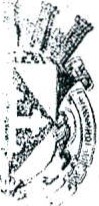 :·AivliENTO'JCIONAL.}.!f'-.l'il"'.URAUJS LA GOS,.:..o.Poseriormente el Secretario General y e l Sindico Municipal, atienden a los comen tarios de va rios regidores, referidos a que algunos de los ediles no ·hab ían estado present e en la reunión, por lo que se les hizo llega r una copia del CD con la información y se invito a cada uno·de ellos por teléfono a reunirse con los regidores titulares de las comisio nes de Hacie nda yPres upuesto así como con el Encargado de la  Hacienda  Municipal y con el A uxiliar de laHacienda Municipal, para que co noz ca n e l proyecto de presupuesto, haga n sus comenta rios o modificaciones y se den por ente rados.Antes de ret irarse y cerrar la junta de trábajo, se somete a votación de los regido res presentes el Dictamen de la Iniciativa del Proyecto de Presupuesto de Egresos 2016, por parte de la Comisión de Hacienda y Presupuesto a lo que todos los ediles  presentes  levantan  la mano, asintiendo d.e manera afirmativa y se da por terminada la ses ió n a las  1:45pm.Por lo antes descrito se DICTAMINA a FAVOR de la Iniciativa de l Proyecto de Egresos para el Ej ercicio Fisca l 20l6, aprobá ndolo en lo General y en lo Particular en cada una de las partidas y capítulos descritos en el mis mo doc umento, quedando un total de $ 177,835,613.00 (Ciento setenta y siete millon es ochocientos treinta y cinco mil seiscientos trece peso s 00/ 100M.N.) como Presupuesto Inicia l para el ejerc icio fisca l2016.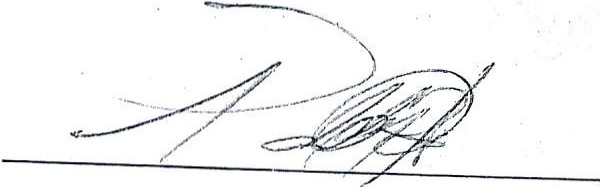 Lic. Pa blo Esteban González Ramírez Regidor y Sindico Municipal,Pres idente de laComisión de Presupuesto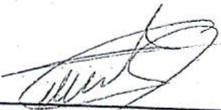 LAE. José Guáda lupe Bueno Martínez/	dor Preside nte de laComisión de Hacienda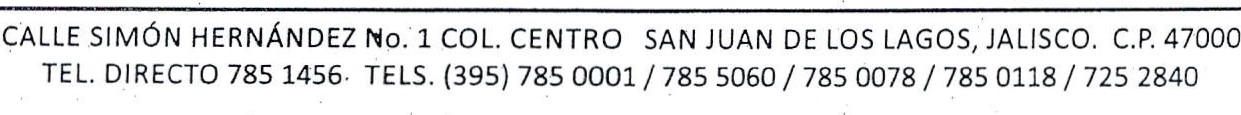 